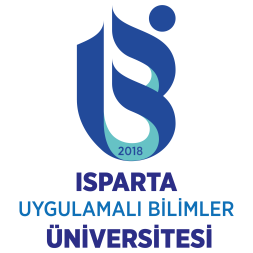                                                                                                                                                                                     Tarih:      /      /I - ÖYP BİLGİLERİI - ÖYP BİLGİLERİI - ÖYP BİLGİLERİI - ÖYP BİLGİLERİI - ÖYP BİLGİLERİI - ÖYP BİLGİLERİI - ÖYP BİLGİLERİI - ÖYP BİLGİLERİI - ÖYP BİLGİLERİÖYP NoÖYP NoProje BaşlığıProje BaşlığıBaşlama TarihiBaşlama TarihiBitiş TarihiBitiş TarihiBitiş TarihiBütçe MiktarıBütçe MiktarıBütçe MiktarıBütçe MiktarıBütçe MiktarıBütçe MiktarıBütçe MiktarıBütçe MiktarıBütçe MiktarıMalzeme AlımıMalzeme AlımıMalzeme AlımıSeyahatSeyahatSeyahatSeyahatSeyahatSeyahatHarcananKalanKalanHarcananHarcananHarcananKalanKalanKalanII – ÖYP ÖĞRENCİ BİLGİLERİII – ÖYP ÖĞRENCİ BİLGİLERİII – ÖYP ÖĞRENCİ BİLGİLERİII – ÖYP ÖĞRENCİ BİLGİLERİII – ÖYP ÖĞRENCİ BİLGİLERİII – ÖYP ÖĞRENCİ BİLGİLERİII – ÖYP ÖĞRENCİ BİLGİLERİII – ÖYP ÖĞRENCİ BİLGİLERİII – ÖYP ÖĞRENCİ BİLGİLERİÜnvan, Ad SOYADÜnvan, Ad SOYADT.C. NumarasıT.C. NumarasıSicil NumarasıSicil NumarasıSicil NumarasıFakülte ve Anabilim DalıFakülte ve Anabilim DalıE-PostaE-Postaİş Telefonuİş TelefonuCep TelefonuCep TelefonuCep TelefonuIV – ÖYP DANIŞMAN BİLGİLERİIV – ÖYP DANIŞMAN BİLGİLERİIV – ÖYP DANIŞMAN BİLGİLERİIV – ÖYP DANIŞMAN BİLGİLERİIV – ÖYP DANIŞMAN BİLGİLERİIV – ÖYP DANIŞMAN BİLGİLERİIV – ÖYP DANIŞMAN BİLGİLERİIV – ÖYP DANIŞMAN BİLGİLERİIV – ÖYP DANIŞMAN BİLGİLERİÜnvan, Ad SOYADÜnvan, Ad SOYADT.C. NumarasıT.C. NumarasıSicil NumarasıSicil NumarasıSicil NumarasıFakülte  ve Anabilim DalıFakülte  ve Anabilim DalıE-PostaE-Postaİş Telefonuİş TelefonuCep TelefonuCep TelefonuCep TelefonuV – KOMİSYON ONAYI (Boş bırakınız)V – KOMİSYON ONAYI (Boş bırakınız)V – KOMİSYON ONAYI (Boş bırakınız)V – KOMİSYON ONAYI (Boş bırakınız)V – KOMİSYON ONAYI (Boş bırakınız)V – KOMİSYON ONAYI (Boş bırakınız)V – KOMİSYON ONAYI (Boş bırakınız)V – KOMİSYON ONAYI (Boş bırakınız)V – KOMİSYON ONAYI (Boş bırakınız)Komisyon Toplantı TarihiKomisyon Toplantı TarihiKomisyon Üyesinin KararıKomisyon Üyesinin Kararı Kabul                  Red                    Revize   Kabul                  Red                    Revize   Kabul                  Red                    Revize   Kabul                  Red                    Revize   Kabul                  Red                    Revize   Kabul                  Red                    Revize   Kabul                  Red                    Revize  Gerekçesi (Red veya Revize olması durumunda doldurunuz)Gerekçesi (Red veya Revize olması durumunda doldurunuz)Komisyon Üyesinin Ünvanı, Adı ve SoyadıKomisyon Üyesinin Ünvanı, Adı ve SoyadıİmzaİmzaAÇIKLAMAAÇIKLAMAAÇIKLAMAAÇIKLAMAAÇIKLAMAAÇIKLAMAAÇIKLAMAAÇIKLAMAAÇIKLAMAKalemlerarası para aktarımlarında proforma faturalarının ekte sunulması gerekmektedir.Detay bütçe yeni düzenlenen kalemlere göre revize edilmelidir.Kalemlerarası para aktarımlarında proforma faturalarının ekte sunulması gerekmektedir.Detay bütçe yeni düzenlenen kalemlere göre revize edilmelidir.Kalemlerarası para aktarımlarında proforma faturalarının ekte sunulması gerekmektedir.Detay bütçe yeni düzenlenen kalemlere göre revize edilmelidir.Kalemlerarası para aktarımlarında proforma faturalarının ekte sunulması gerekmektedir.Detay bütçe yeni düzenlenen kalemlere göre revize edilmelidir.Kalemlerarası para aktarımlarında proforma faturalarının ekte sunulması gerekmektedir.Detay bütçe yeni düzenlenen kalemlere göre revize edilmelidir.Kalemlerarası para aktarımlarında proforma faturalarının ekte sunulması gerekmektedir.Detay bütçe yeni düzenlenen kalemlere göre revize edilmelidir.Kalemlerarası para aktarımlarında proforma faturalarının ekte sunulması gerekmektedir.Detay bütçe yeni düzenlenen kalemlere göre revize edilmelidir.Kalemlerarası para aktarımlarında proforma faturalarının ekte sunulması gerekmektedir.Detay bütçe yeni düzenlenen kalemlere göre revize edilmelidir.Kalemlerarası para aktarımlarında proforma faturalarının ekte sunulması gerekmektedir.Detay bütçe yeni düzenlenen kalemlere göre revize edilmelidir.VI – KALEM AKTARMA BİLGİLERİVI – KALEM AKTARMA BİLGİLERİVI – KALEM AKTARMA BİLGİLERİVI – KALEM AKTARMA BİLGİLERİVI – KALEM AKTARMA BİLGİLERİVI – KALEM AKTARMA BİLGİLERİVI – KALEM AKTARMA BİLGİLERİVI – KALEM AKTARMA BİLGİLERİVI – KALEM AKTARMA BİLGİLERİKalem KoduKalem Kodu03 - 203 - 2Aktarılacak Kalem KoduAktarılacak Kalem KoduAktarılacak Kalem KoduAktarılacak TutarAktarılacak TutarGerekçesiGerekçesiVII -  KALEM AKTARMA BİLGİLERİVII -  KALEM AKTARMA BİLGİLERİVII -  KALEM AKTARMA BİLGİLERİVII -  KALEM AKTARMA BİLGİLERİVII -  KALEM AKTARMA BİLGİLERİVII -  KALEM AKTARMA BİLGİLERİVII -  KALEM AKTARMA BİLGİLERİVII -  KALEM AKTARMA BİLGİLERİVII -  KALEM AKTARMA BİLGİLERİKalem KoduKalem Kodu03 - 503 - 5Aktarılacak Kalem KoduAktarılacak Kalem KoduAktarılacak Kalem KoduAktarılacak TutarAktarılacak TutarGerekçesiGerekçesiVIII -  KALEM AKTARMA BİLGİLERİVIII -  KALEM AKTARMA BİLGİLERİVIII -  KALEM AKTARMA BİLGİLERİVIII -  KALEM AKTARMA BİLGİLERİVIII -  KALEM AKTARMA BİLGİLERİVIII -  KALEM AKTARMA BİLGİLERİVIII -  KALEM AKTARMA BİLGİLERİVIII -  KALEM AKTARMA BİLGİLERİVIII -  KALEM AKTARMA BİLGİLERİKalem KoduKalem KoduAktarılacak Kalem KoduAktarılacak Kalem KoduAktarılacak Kalem KoduAktarılacak TutarAktarılacak TutarGerekçesiGerekçesiBÜTÇE DETAYIBÜTÇE DETAYIBÜTÇE DETAYIBÜTÇE DETAYIBÜTÇE DETAYIBÜTÇE DETAYIBÜTÇE DETAYIBÜTÇE DETAYIBÜTÇE DETAYIHarcama  Kodu ve AdıHarcama  Kodu ve AdıAdetBirim Fiyatı (KDV Dahil)Birim Fiyatı (KDV Dahil)Tutarı (KDV Dahil)Tutarı (KDV Dahil)Kullanım GerekçesiKullanım Gerekçesi03.2- TÜKETİME YÖNELİK MAL VE MALZEME  ALIMLARI (Sarf Malzemeler)03.2- TÜKETİME YÖNELİK MAL VE MALZEME  ALIMLARI (Sarf Malzemeler)03.2- TÜKETİME YÖNELİK MAL VE MALZEME  ALIMLARI (Sarf Malzemeler)03.2- TÜKETİME YÖNELİK MAL VE MALZEME  ALIMLARI (Sarf Malzemeler)03.2- TÜKETİME YÖNELİK MAL VE MALZEME  ALIMLARI (Sarf Malzemeler)03.2- TÜKETİME YÖNELİK MAL VE MALZEME  ALIMLARI (Sarf Malzemeler)03.2- TÜKETİME YÖNELİK MAL VE MALZEME  ALIMLARI (Sarf Malzemeler)03.2- TÜKETİME YÖNELİK MAL VE MALZEME  ALIMLARI (Sarf Malzemeler)03.2- TÜKETİME YÖNELİK MAL VE MALZEME  ALIMLARI (Sarf Malzemeler)03.2.1.01 Kırtasiye Alımları 03.2.1.01 Kırtasiye Alımları 03.2.1.04 Diğer Yayın Alımları 03.2.1.04 Diğer Yayın Alımları 03.2.1.05 Baskı Cilt Giderleri (Fotokopi Dahil)03.2.1.05 Baskı Cilt Giderleri (Fotokopi Dahil)03.2.6.01 Laboratuvar Malzemeleri Kimyasal Alm.03.2.6.01 Laboratuvar Malzemeleri Kimyasal Alm.03.2.6.90 Diğer Özel Malzeme Alımları03.2.6.90 Diğer Özel Malzeme Alımları03.2 - TOPLAM03.2 - TOPLAM03.2 - TOPLAM03.2 - TOPLAM03.2 - TOPLAM03.2 - TOPLAM03.2 - TOPLAM03.5- HİZMET ALIMLARI03.5- HİZMET ALIMLARI03.5- HİZMET ALIMLARI03.5- HİZMET ALIMLARI03.5- HİZMET ALIMLARI03.5- HİZMET ALIMLARI03.5- HİZMET ALIMLARI03.5- HİZMET ALIMLARI03.5- HİZMET ALIMLARI03.5.1.01 Etüd Proje Bilirkişi Giderleri03.5.1.01 Etüd Proje Bilirkişi Giderleri03.5.3.03 Yük Taşıma Giderleri03.5.3.03 Yük Taşıma Giderleri03.5.5.02 Taşıt Kiralama Giderleri03.5.5.02 Taşıt Kiralama Giderleri03.5.9.03 Sempozyum Katılım Giderleri03.5.9.03 Sempozyum Katılım Giderleri03.5.9.90 Diğer Hizmet Alımları 03.5.9.90 Diğer Hizmet Alımları 03.5 - TOPLAM03.5 - TOPLAM03.5 - TOPLAM03.5 - TOPLAM03.5 - TOPLAM03.5 - TOPLAM03.5 - TOPLAM03.7- MENKUL MAL, GAYRİMADDİ HAK ALIMLARI, BAKIM VE ONARIM GİDERLERİ03.7- MENKUL MAL, GAYRİMADDİ HAK ALIMLARI, BAKIM VE ONARIM GİDERLERİ03.7- MENKUL MAL, GAYRİMADDİ HAK ALIMLARI, BAKIM VE ONARIM GİDERLERİ03.7- MENKUL MAL, GAYRİMADDİ HAK ALIMLARI, BAKIM VE ONARIM GİDERLERİ03.7- MENKUL MAL, GAYRİMADDİ HAK ALIMLARI, BAKIM VE ONARIM GİDERLERİ03.7- MENKUL MAL, GAYRİMADDİ HAK ALIMLARI, BAKIM VE ONARIM GİDERLERİ03.7- MENKUL MAL, GAYRİMADDİ HAK ALIMLARI, BAKIM VE ONARIM GİDERLERİ03.7- MENKUL MAL, GAYRİMADDİ HAK ALIMLARI, BAKIM VE ONARIM GİDERLERİ03.7- MENKUL MAL, GAYRİMADDİ HAK ALIMLARI, BAKIM VE ONARIM GİDERLERİ03.7.2.01 Bilgisayar Yazılım Alımları03.7.2.01 Bilgisayar Yazılım Alımları03.7.3.02 Makine Teçhizat Bakım Onarım Giderleri03.7.3.02 Makine Teçhizat Bakım Onarım Giderleri03.7 - TOPLAM03.7 - TOPLAM03.7 - TOPLAM03.7 - TOPLAM03.7 - TOPLAM03.7 - TOPLAM03.7 - TOPLAM06.1- MAL MAMUL ALIMLARI (Demirbaşlar; Makine Teçhizat )06.1- MAL MAMUL ALIMLARI (Demirbaşlar; Makine Teçhizat )06.1- MAL MAMUL ALIMLARI (Demirbaşlar; Makine Teçhizat )06.1- MAL MAMUL ALIMLARI (Demirbaşlar; Makine Teçhizat )06.1- MAL MAMUL ALIMLARI (Demirbaşlar; Makine Teçhizat )06.1- MAL MAMUL ALIMLARI (Demirbaşlar; Makine Teçhizat )06.1- MAL MAMUL ALIMLARI (Demirbaşlar; Makine Teçhizat )06.1- MAL MAMUL ALIMLARI (Demirbaşlar; Makine Teçhizat )06.1- MAL MAMUL ALIMLARI (Demirbaşlar; Makine Teçhizat )06.1.2.02 Bilgisayar Alımları06.1.2.02 Bilgisayar Alımları06.1.2.03 Tıbbi Cihaz Alımları06.1.2.03 Tıbbi Cihaz Alımları06.1.2.90 Diğer Makine Teçhizat Alımları06.1.2.90 Diğer Makine Teçhizat Alımları06.1.3.04 Laboratuar Gereçleri Alımları 06.1.3.04 Laboratuar Gereçleri Alımları 06.1 - TOPLAM06.1 - TOPLAM06.1 - TOPLAM06.1 - TOPLAM06.1 - TOPLAM06.1 - TOPLAM06.1 - TOPLAMGENEL TOPLAMGENEL TOPLAMGENEL TOPLAMGENEL TOPLAMGENEL TOPLAMGENEL TOPLAMGENEL TOPLAMÖYP ÖğrencisiAd - SOYADÖYP ÖğrencisiAd - SOYADÖYP ÖğrencisiAd - SOYADÖYP DanışmanıAd - SOYADÖYP DanışmanıAd - SOYADTarih:      /      /Tarih:      /      /Tarih:      /      /Tarih:      /      /Tarih:      /      /İmzaİmzaİmzaİmzaİmzaAÇIKLAMAAÇIKLAMAAÇIKLAMAAÇIKLAMAAÇIKLAMAAÇIKLAMAAÇIKLAMAAÇIKLAMAAÇIKLAMAHarcama kalemlerinde belirtilen malzeme çeşidi birden fazla olursa satır araları açılarak belirtilecektir.Talep Edilen desteğin her bir kalemi için ayrıntılı gerekçe verilmeli, istenen makine-teçhizatla ilgili teknik şartname ve proforma fatura ya da teklif mektubu, hizmet alımı ile ilgili proforma fatura ya da teklif mektubu eklenmelidir.Harcama kalemlerinde belirtilen malzeme çeşidi birden fazla olursa satır araları açılarak belirtilecektir.Talep Edilen desteğin her bir kalemi için ayrıntılı gerekçe verilmeli, istenen makine-teçhizatla ilgili teknik şartname ve proforma fatura ya da teklif mektubu, hizmet alımı ile ilgili proforma fatura ya da teklif mektubu eklenmelidir.Harcama kalemlerinde belirtilen malzeme çeşidi birden fazla olursa satır araları açılarak belirtilecektir.Talep Edilen desteğin her bir kalemi için ayrıntılı gerekçe verilmeli, istenen makine-teçhizatla ilgili teknik şartname ve proforma fatura ya da teklif mektubu, hizmet alımı ile ilgili proforma fatura ya da teklif mektubu eklenmelidir.Harcama kalemlerinde belirtilen malzeme çeşidi birden fazla olursa satır araları açılarak belirtilecektir.Talep Edilen desteğin her bir kalemi için ayrıntılı gerekçe verilmeli, istenen makine-teçhizatla ilgili teknik şartname ve proforma fatura ya da teklif mektubu, hizmet alımı ile ilgili proforma fatura ya da teklif mektubu eklenmelidir.Harcama kalemlerinde belirtilen malzeme çeşidi birden fazla olursa satır araları açılarak belirtilecektir.Talep Edilen desteğin her bir kalemi için ayrıntılı gerekçe verilmeli, istenen makine-teçhizatla ilgili teknik şartname ve proforma fatura ya da teklif mektubu, hizmet alımı ile ilgili proforma fatura ya da teklif mektubu eklenmelidir.Harcama kalemlerinde belirtilen malzeme çeşidi birden fazla olursa satır araları açılarak belirtilecektir.Talep Edilen desteğin her bir kalemi için ayrıntılı gerekçe verilmeli, istenen makine-teçhizatla ilgili teknik şartname ve proforma fatura ya da teklif mektubu, hizmet alımı ile ilgili proforma fatura ya da teklif mektubu eklenmelidir.Harcama kalemlerinde belirtilen malzeme çeşidi birden fazla olursa satır araları açılarak belirtilecektir.Talep Edilen desteğin her bir kalemi için ayrıntılı gerekçe verilmeli, istenen makine-teçhizatla ilgili teknik şartname ve proforma fatura ya da teklif mektubu, hizmet alımı ile ilgili proforma fatura ya da teklif mektubu eklenmelidir.Harcama kalemlerinde belirtilen malzeme çeşidi birden fazla olursa satır araları açılarak belirtilecektir.Talep Edilen desteğin her bir kalemi için ayrıntılı gerekçe verilmeli, istenen makine-teçhizatla ilgili teknik şartname ve proforma fatura ya da teklif mektubu, hizmet alımı ile ilgili proforma fatura ya da teklif mektubu eklenmelidir.Harcama kalemlerinde belirtilen malzeme çeşidi birden fazla olursa satır araları açılarak belirtilecektir.Talep Edilen desteğin her bir kalemi için ayrıntılı gerekçe verilmeli, istenen makine-teçhizatla ilgili teknik şartname ve proforma fatura ya da teklif mektubu, hizmet alımı ile ilgili proforma fatura ya da teklif mektubu eklenmelidir.